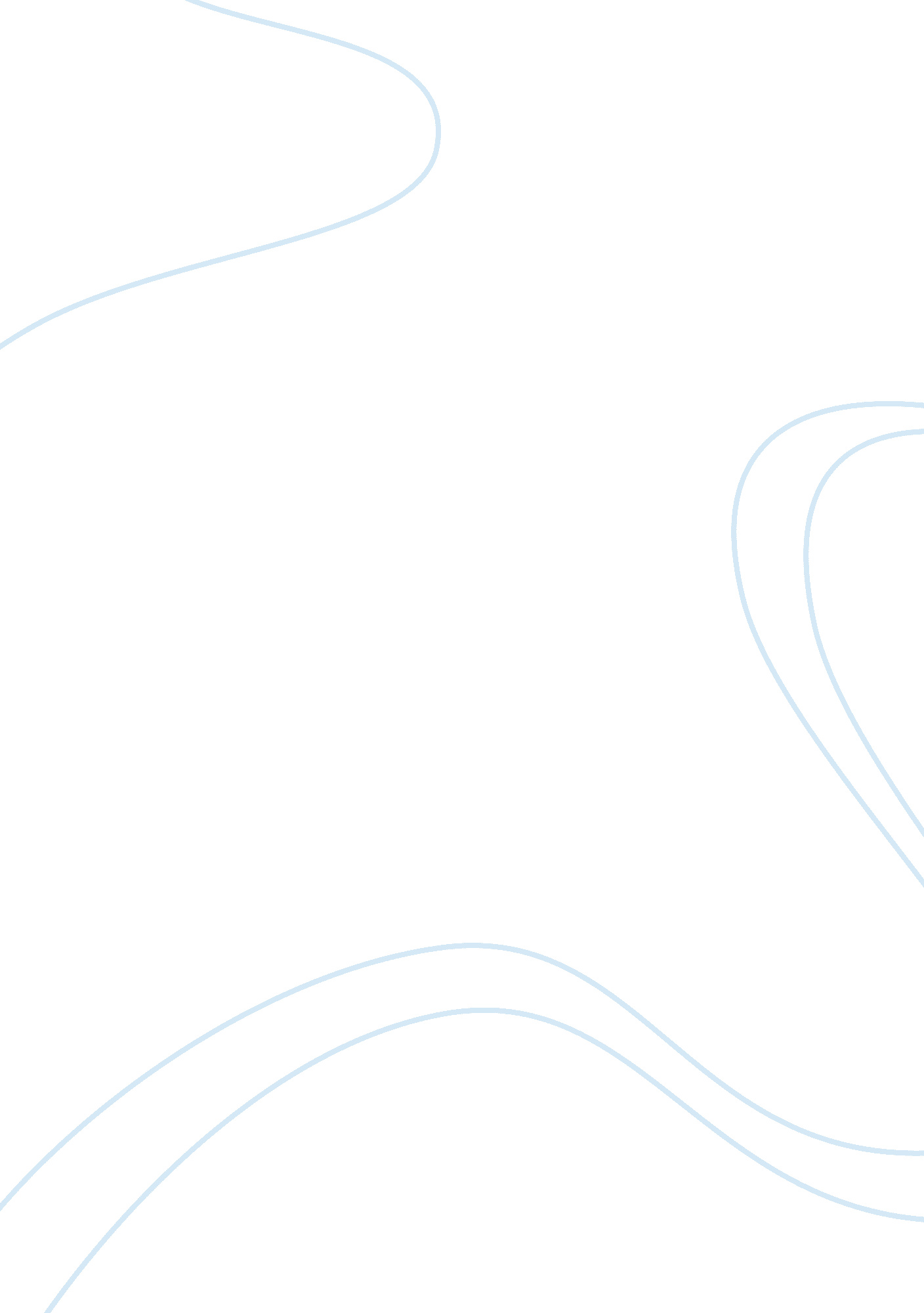 Review of quick service restaurants commerce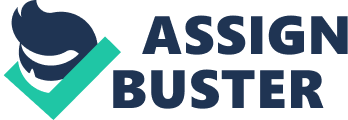 Contents Decision First, each organisation has a distinguishable intent. This intent is typically expressed in footings of a end or a set of ends that the organisation hopes to carry through. Second, each organisation is composed of people. One individual working entirely is non an organisation, and it takes people to execute the work that is necessary for the organisation to accomplish its ends. Third, all organisations develop some deliberate construction so that their members can make their work. That construction may be unfastened and flexible, with no clear and precise word pictures of occupation responsibilities or rigorous attachment to any expressed occupation arrangements- in other words, it may be a simple web of loose relationship or the construction may be more traditional, with clearly defined regulations, ordinances, and occupation descriptions and some members identified as “ foremans ” who have authorization over other members. But no affair what type of structural agreement an organisation uses I, it does necessitate some deliberate construction so members work relationships are clarified. In drumhead, the term organisation refers to an entity that ha a distinguishable intent, includes people or members, and has some type of deliberate construction. ORGNIZATION ‘ S Selling Environment The organisation is formed for to carry through the organisation ‘ s aims by fulfilling the client demands and this could merely be possible by consistent organisation ‘ s internal environment which would be formulated on the footing of micro environmental factors every bit good as of macro environmental factors. Selling is the beginning through which the directors or the organisations can study the market environment sing merchandise demand, monetary value competition, topographic point where the merchandise could be supplied and publicities necessary for to run into the ends of the organisation and the most of import sing the demands of the client An organisation ‘ s selling attempt besides shaped by internal forces that are governable by direction. These internal forces include a house ‘ s production installations, fiscal resources, human resources, research and development resources, company ‘ s image, location and personal activities. An organisation ‘ s selling is the demand to organize selling and no selling activities. Sometimes this can be hard because of struggles in ends and executive personalities. Production people like to see long production tallies of standardised points. However, selling executive may desire a assortment of theoretical accounts, sizes and colourss to fulfill different market sections. Financial executive typically want tighter recognition and disbursal bounds than the selling people consider necessary to be competitory. EXTERNAL MICRO ENVIRONMENT External micro environment of the market is comprises on the market mix and market variables which affect the schemes formulate by the organisation. That these factors are unmanageable which could merely be analyzed and information sing the tendency of them could be sum up for the preparation of the schemes to accomplish the organisational ends by fulfilling the consumers demands and market mix. An organisation ‘ s micro environment consists on the market environment, the organisation works in and it besides includes internal environmental facets of the organisation, which could consequence in the procedure for the development of marketing schemes by trusting on the information which is gathered from market audit. To acquire success in the market, an organisation has to measure the tendency of following factors of market environment such as providers, distributive web, consumers, competition and involvement groups. Understanding the behaviour of these elements or groups, the organisation could explicate such selling schemes which can promote trueness, obtain the involvement of the providers, distributers and positively influence competitions and heighten the profitableness by fulfilling the consumers. To prolong or capture the market an organisations has to scrutinize the market sing to sum up information sing the figure, size and bargaining strength of their providers and it has to set up its ability to vouch regular supplies, stable monetary values and quality in the market. The distributive web will frequently enforce restraints on an organisation because of consumer cognition of bing distributers and the grade of market power held by the distribution web. The basic component which is critical when developing a selling scheme understands consumers because consumers ‘ satisfaction is the ultimate end and leads to heighten the profitableness. To get the better of the market, heighten the profitableness and to secure the satisfaction of the consumer, an organisation has to set up a competitory advantage and must understand its rivals, their strengths, failings and the kernel of their strategic attack. Any analysis of the market environment must include the function of involvement groups besides known as ‘ public ‘ . These are groups whose sentiments and attitudes may impact the success of an organisation. An apprehension of the attitudes of these groups enables the organisation to see how best to show itself to them. The internal environment is where the organisation can exert greatest control. The appropriate internal environment will depend mostly on the corporate culture- the attitudes and beliefs of forces at all degrees. Organizations with a civilization orientated towards rapid invention and risk-taking will necessitate a more flexible internal environment than a company which sees itself as a low hazard market follower with a dependable merchandise scope. Internal constructions may alter to reflect the increased force per unit areas of competitory market topographic point. EXTERNAL MACRO ENVIRONMENT The external macro environment is concerned with the forces which well influence on any organisation ‘ s selling chances and activities and these forces are unmanageable and could non be controlled by the direction of the organisation. These forces are known as PEST external macro environmental forces which are Demographics, Economic Conditions, Competition, societal and Cultural Forces, Political and Legal Forces and Technological Forces. The Plague forces are the basic forces of macro environment because without acquiring information and research about these forces an organisation could ne’er explicate its schemes sing the direction and selling to accomplish its ends and the aims of the organisation could ne’er be fulfilled. Demographics refer to the features of populations, including such forces as size, distribution and growing. Because people constitute markets, demographics are of particular involvement to marketing executive. A company ‘ s competitory environment evidently is a major influence on its selling plans because competition on macro environment is huge in nature and to wholly unmanageable by the direction of the organisation. Normally an organisation faces three sorts of competitions as Brand Competition, replacement merchandises competition and the 3rd is more general type of competition i. e. a rival for the client limited purchasing power. The undertaking facing by an organisation ‘ s selling executive is going more complex because of our socio cultural patterns-lifestyles, values and beliefs are altering more rapidly that they used to, hence, market audit before preparation of marketing schemes should be considered for utile and considerable selling scheme. The political/legal environment is really much of import force for the preparation of the schemes of an organisation because it involves the interaction between organisations and authorities or regulative organic structures and it besides includes legal limitations imposed to modulate concern and the lupus erythematosuss formal facets of authorities dealingss with industry such as authorities attitudes towards the industry and the installations provided by the authorities for the publicity of such industry to turn the industry and to run into the demands of the consumer by supplying stable monetary values for the consumers and suited environment for the industry. To get the better of the markets of developed economic system and developing economic system, an organisation has to explicate different and effectual policies or schemes which could be accepted as per the ordinances of the economic systems to accomplish the organisational ends by heightening the profitableness of the organisation and this could merely be possible by information and research sing the economic systems and resultantly by implementing the schemes in the sense of their letters and liquors and the selling executive formulate on establishing the research and information. The of import facets of the economic environment include rising prices, unemployment, economic growing, consumer income, involvement rates and currency fluctuations. The technological environment is the manner in which engineering ( both the degree and the rate of alteration ) will impact the manner an organisation undertakes its concern. The technological environment is fundamentally the environment which makes an organisation able to present itself by demoing its possible and the manner it will carry through the demands of the consumers of the country and how it would be utile for the state in which it is traveling to get down. For to accomplish the organisational ends, an organisation has to see the forces and factors relevant to organisational environment, external micro environment and external macro environment to for a utile and affectional scheme which prevail in the market in the long tally and get the better of the all hinderances and jobs and more specifically the rivals. Stakeholders: Definition The persons and groups who depend on the undertaking to carry through their ain ends and on whom, in bend, the undertaking depends on, are called stakeholders. Stakeholders make or interrupt a undertaking, and frequently Project Managers do non pass the clip to efficaciously pull off the stakeholder relationship – to the undertaking ‘ s disadvantage. To be successful, Project Managers need to larn how to leverage the stakeholder relationship and how to equilibrate their viing demands. Historically, the corporation was controlled by its proprietors – through direct control of the directors if non through direct direction – for the chase of economic ends. But as shareholding became spread, proprietor control weakened ; and as the corporation grew to really big size, its economic actions came to hold increasing societal effects. The elephantine, widely held corporation came progressively under the inexplicit control of its directors, and the construct of societal duty – the voluntary consideration of public societal ends alongside the private economic 1s – arose to supply a footing of legitimacy for their actions. The Concept of Stakeholder Management Today, all participants in concern face the involvement and the impact of different people and groupings. Particularly larger corporations have to care non merely for the demands of their direct proprietors, but besides of assorted other groups, like employees, public involvement groups like environmental organisations, strategic spouses, journalists or public monitoring organic structures. Harmonizing to each company ‘ s single state of affairs, this list could easy be extended. Therefore, all concerns operate within a complex system of involvements and influences. Management has to measure and measure these external forces in order to set them with corporate aims. When it comes to of import corporate determinations, it is necessary to cognize about the outlooks of different stakeholders and to find, to what widen they could and would exercise an influence. Hence, the importance of stakeholder direction is non limited on daily concern. On the contrary, it is chiefly concerned with long-run strategic determinations. These are all those developments that affect at least peculiar stakeholders. Designation of Stakeholders When placing stakeholders it is non plenty to concentrate on the formal construction of the organisation. Rather it is necessary to hold a expression at informal and indirect relationships excessively. A utile theoretical account for this intent is to visualise the stakeholder environment as a set of inner and outer circles. The interior circles stand for the most of import stakeholders who have the highest influence. This exhibit serves to give a general overview on possible stakeholders and their impact. In general, the formation of stakeholder groups depends on the single state of affairs of each corporation. Although stakeholder analysis is sometimes used as a tool for industry analysis, its true value lies in the rating of peculiar jobs for concerns and organisations. In this sense, it is besides a tool for measuring schemes. The ground is that persons and groups may act otherwise in different state of affairss. For case, environmental involvement groups will hold a low involvement in staffing determinations ; they could, nevertheless, have an highly high impact when it comes to location determinations. Typical Project Organization Structure Stakeholders Undertaking Oversight Sponsor Project Steering Committee Undertaking Team Undertaking Manager Internal Stakeholders External Stakeholders Business Leader Technical Leader Capable Matter Technical Experts Experts ( SMEs ) Impact OF Stakeholders In a stakeholder analysis, impact or power of a stakeholder is defined as the extent to which they are able to carry, bring on, or coerce others into following certain classs of action. There are sever ever to exercise such power, for case by direct authorization, buttonholing or exercising a dominant market place. The power of stakeholders can establish on assorted beginnings: The power of stakeholders can turn from different beginnings. Therefore, it might be helpful to look out for seeable marks of power. These can be some of the undermentioned indexs: Status e. g. place in hierarchy, salary degree, fillips Status e. g. velocity of corporate reaction on petitions Resources e. g. budget, figure of staff in section – particularly in relation to other sections or the entire volume of resources Resource dependance e. g. per centum of equity bets, recognition volume, purchasing or buying volume, common organisational linkages i? iˆ shift costs for the corporation Representation in powerful organisations / organic structures, e. g. rank in of import undertaking squads and committees Negociating agreements e. g. fixed standard monetary values vs. single monetary value dialogues Status symbols e. g. ain secretary, company auto, place and equipment of office Status symbols e. g. invitations to concern events, direct entree to exceed direction No individual index is likely to bring out the power and place of a peculiar stakeholder within in relation to the company. The combined rating of all beginnings and indexs of power, nevertheless, will better general apprehension of stakeholders. Analysis of Interest and Power Besides the analysis of stakeholder power in footings of their ability to act upon people and developments, it is besides necessary to measure, to which extent the stakeholders will exercise their power. Local governments, for case, can hold a high impact on an organisation. If the corporation plans to travel their headquarter, local governments would likely seek to act upon this determination. However, they will merely be interested to cognize about other of import concern developments, e. g. debut of new merchandise lines or new selling run, without taking any action. In the consequence, the power/interest matrix provides valuable information on how to manage peculiar stakeholders and groups. It can besides bespeak, if certain determinations will have support or opposition, and which groups have to go included in the determination procedure. C Keep Satisfied Calciferol Key Players A Minimal Attempt Bacillus Keep Informed High Power Low Low HIGH Degree OF Interest Stakeholders in sector A neither do non hold a high ain involvement in corporate programs nor do they hold to power to exercise much impact. Organizations should maintain these groups informed in the necessary extent, but should non put excessively much attempt into them. Stakeholders in Sector B do hold a high involvement in the corporation and its actions. However, they have limited agencies to act upon things. Despite their low power, such stakeholders could be valuable Alliess in of import determinations. Therefore, Ii is advisable to maintain them informed about the issues they are interested in. The relationship with stakeholders in sector C could be hard. In this group, we frequently find institutional investors or legislative organic structures. They behave passively most of the clip and demo a low involvement in corporate personal businesss. Despite that they can exercise an tremendous impact on the organisation, e. g. when it comes to investings. It is hence necessary to analyse possible purposes and reactions of these groups in all major developments, and to affect them harmonizing to their involvements. The most of import stakeholders are those with high involvements and high power, to be found in sector D. They have to be involved in all relevant developments. All identified stakeholders should be grouped in this matrix. This can uncover the undermentioned penetrations: Recommendations for relationships to peculiar stakeholders Designation of protagonists and oppositions of a undertaking. Necessary repositioning of stakeholders. ( e. g. decrease of power of a major opposition – from D to B ; addition of involvement of a powerful protagonist – from degree Celsius to D ) Measures to maintain stakeholders in favourable places. ( e. g. fulfilment of information demands in sector C ) To back up such tactics, organisations can compare the existent stakeholder map with a more favourable one. This allows uncovering divergences. It is the footing to happen ways on how to shift peculiar stakeholders. For case, it is possible to act upon the sentiment of an of import client by affecting him in early planning phases in order to happen a solution that meets the demands of both parties. The power of a supportive section could be increased by ask foring representatives from this section into undertaking squads and be aftering commissions. Furthermore, this type of analysis can supply penetrations, if it is necessary to sub-divide larger stakeholder groups into smaller groups. These sub-groups could be treated otherwise in order to run into their single demands and to acquire their support. Such a scheme allows to organize new confederations and to switch power. However, every influencing of stakeholders should be done within ethical and legal bounds. RISK MANAGEMENT Risk direction is a cardinal portion of any organisation ‘ s strategic direction. It is the procedure whereby organisations methodically address the hazards attaching to their activities with the end of accomplishing sustained benefit within each activity and across the portfolio of all activities. The focal point of good hazard direction is the designation and intervention of these hazards. Its aim is to add maximal sustainable value to all the activities of the organisation. It marshals the apprehension of the possible top and downside of all those factors which can impact the organisation. It increases the chance of success, and reduces both the chance of failure and the uncertainness of accomplishing the organisation ‘ s overall aims. Risk direction should be a uninterrupted and developing procedure which runs throughout the organisation ‘ s scheme and the execution of that scheme. It should turn to methodically all the hazards environing the organisation ‘ s activities past, present and in peculiar, future. It must be integrated into the civilization of the organisation with an effectual policy and a programmed led by the most senior direction. It must interpret the scheme into tactical and operational aims, delegating duty throughout the organisation with each director and employee responsible for the direction of hazard as portion of their occupation description. It supports answerability, public presentation measuring and wages, therefore advancing operational efficiency at all degrees. Future CHALLENGES AFFECTING CORPORATE STRATEGIC PLANNING Globalization introduces positive and negative forces into organisation ‘ s external Environment and their impacts represent beginnings of menaces and chances for their concerns. Learning to cover with both menaces and chances, harmonizing to Bertrand and Azevedo ( 2001 ) [ 3 ] , is cardinal to enable corporations which are transforming themselves into planetary 1s, to take full advantage of these alterations, and neutralize menaces to planetary corporate strategic direction. Social and cultural inquiries, every bit good as geopolitical and economic struggles, with the wars and terrorist Acts of the Apostless caused by the deficiency of understanding between peoples and cultural and spiritual intolerance, besides pose a challenge to corporations in their pursuit for new markets. Challenges impacting the corporate sector are different in different states because the economic system of all the states is non same and the life, civilization, faith, economic demands, rising prices, deflation, uncertainness due to authorities policies, terrorist act, environment and so on are different from other states hence, the challenges of all the states but out of which few are same merely as international rising pricess and deflations, economic environment, terrorist act and menaces from other states or challengers and etc. Globalization opens up infinite chances for companies, such as entree to multiple markets, new gross, cognition and engineerings, therefore enabling them to heighten their fight. At the same clip, nevertheless, their activities are under serious menace in an environment of increasing universe instability caused by geopolitical and societal struggles, together with economic and fiscal hazards. Furthermore, the hardening of an imbalanced planetary economic system is itself one of the chief beginnings of struggles and hazards. WHO ARE MANAGERS? They are the organisational members who told others what to make and how to make it. It was easy to distinguish troughs from non managerial employees, the latter term described those organisational members who worked straight on a occupation or ask and had no 1 coverage to them. But it is non rather that simple any more! The altering nature of organisations and work has, in many organisations, blurred the clear lines of differentiation between directors and non-managerial employees. Many traditional non-managerial occupations now include managerial activities. HOW ORGANIZATION GO GLOBAL? Most organisations proceed through three sates as they go planetary. Each consecutive phase requires more investing and therefore entails more hazards. In phase 1, troughs make the first push toward traveling planetary simply by exporting the organisation ‘ s merchandise to other states i. e. by doing merchandises at place and selling them overseas. In add-on, an organisation might take ab initio to travel planetary by importing merchandises, selling merchandises at place that are made abroad. Both exporting and importing are little stairss toward being a planetary concern and affect minimum investing and minimum hazard. Most organisations start making concern globally this manner. Many, particularly little concerns, continue with exportation and importation as the manner they do concern globally. In phase 2, directors make more of an investing by perpetrating to sell merchandises in foreign states or to hold them made in foreign mills, but with no physical presence of company employees outside the company ‘ s place state, what is typically done on the gross revenues side is to direct domestic employees on regular concern trips to run into foreign clients or to engage foreign agents or agents to stand for the organisation ‘ s merchandise line. Or, on the fabrication side, directors will contract with a foreign house to bring forth the organisations ‘ merchandises. Phase 3 represents the most serious committedness by troughs to prosecute planetary markets. Directors can make this in different ways. Licensing and franchising are similar attacks since both involve an organisation ‘ s giving another organisation the right to utilize its trade name name, engineering, or merchandise specifications in return for a ball sum payment or a fee normally based on gross revenues. The lone difference is that licencing is chiefly used by fabricating organisations and franchising is used by service organisations. For illustration the consumers can bask British shilling ‘ s Large Boy beefburgers, Filipinos can dine on Shakey ‘ s Pizza, all because franchises in these states. Strategic confederations are partnerships between an organisation and a foreign company in which both portion resources and cognition and in developing new merchandises or edifice production installations. The spouses besides portion the hazards and wagess of this confederation. Decision Manager of an organisation is the cardinal individual who has to look into and pull off all the agreements and command the all activities of the organisation. If the organisation is of the sentiment to look in the planetary market or any oversea market, the whole duty sing the launching and selling of the merchandise referred to the said market lied upon the director. If the organisation wants to present its merchandise line in the oversea market so the director of the organisation has to size up the external macro environment of the market and has to detect the chances and failings available to the organisation and how the company can utilize its strengths in a strategic manner to change over the menaces into its strengths. Finally director of the company who keep informed the manager or the interested groups of the company aware of the facts and benefits if so and with the discretion of the other members formulate such schemes which hopefully in favor of the organisation and helps the organisation to accomplish its ends. 